DAN OZAVEŠČANJA O ODPADNI HRANI30. 09. 2022V okviru dejavnosti o ozaveščanju o izgubah hrane in odpadni hrani smo v četrtek, 29. 9. 2022, pričeli s tehtanjem odpadkov pri malici. V 6. b razredu smo bili zelo pridni, saj ostankov (zavržkov) hrane nismo imeli. Tudi v drugih razredih so bili zelo pridni. Odpadke bomo tehtali vsak dan, do vključno petka, 7. 10. 2022.Mojca B. Sotenšek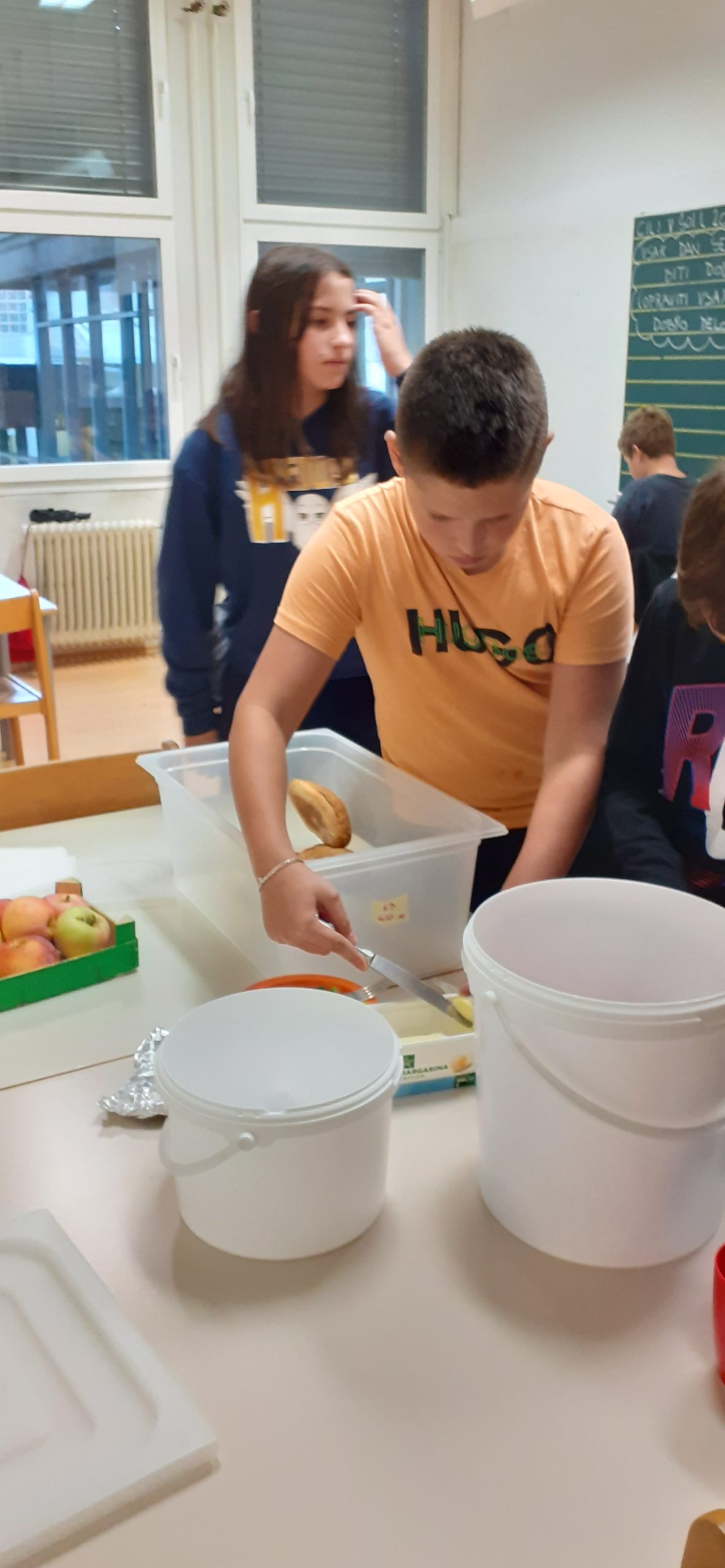 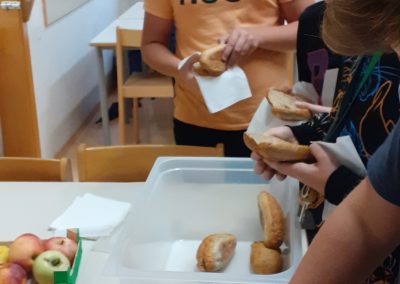 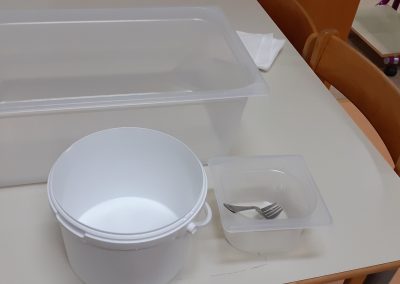 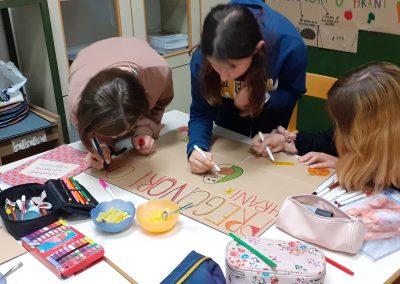 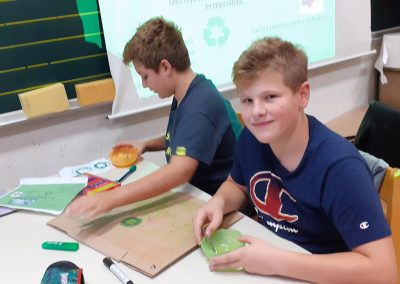 